                                  проектК А Р А Р                                                                 ПОСТАНОВЛЕНИЕОб утверждении муниципальной программы «Формирование современной городской среды  на территории сельского поселения Байгузинский сельсовет  муниципального района Ишимбайский район Республики Башкортостан на 2018-2022 годы»В целях совершенствования системы комплексного благоустройства на территории сельского поселения Байгузинский сельсовет муниципального района Ишимбайский район Республики Башкортостан, руководствуясь ст.ст.33, 43 Федерального закона от 06.10.2003 № 131-ФЗ  «Об общих принципах организации местного самоуправления в Российской Федерации», постановлением Правительства Республики Башкортостан от 15.03.2017 № 88 «О реализации постановления Правительства Российской Федерации от 10.02.2017 № 169 «Об утверждении Правил предоставления и распределения субсидий из федерального бюджета бюджетам субъектов Российской Федерации на поддержку государственных программ субъектов Российской Федерации и муниципальных программ формирования современной городской среды», ст.11, 14 Закона Республики Башкортостан от 18.03.2005 № 162-з «О местном самоуправлении в Республике Башкортостан», Уставом сельского поселения Байгузинский сельсовет муниципального района Ишимбайский район Республики Башкортостан, П О С Т А Н О В Л Я Ю:1.Утвердить муниципальную программу ««Формирование современной городской средына территории сельского поселения Байгузинский сельсовет  муниципального района Ишимбайский район Республики Башкортостан на 2018-2022 годы»согласно прилагаемому приложению.	2. Настоящее постановление разместить на официальном сайте администрации сельского поселения Байгузинский сельсовет муниципального района Ишимбайский район Республики Башкортостан http://bajguzino.ru в информационно-телекоммуникационной сети «Интернет».	3. Контроль за исполнением постановления возложить на управляющего делами администрации. 	4. Настоящее постановление вступает в силу со дня подписания.Глава администрации                                  		сельского поселенияБайгузинский сельсовет     ___________________________  И.Р.АмирхановУТВЕРЖДЕНО  постановлением администрации сельского поселения Байгузинский  сельсовет муниципального района   Ишимбайский район Республики Башкортостан  от                          г  № 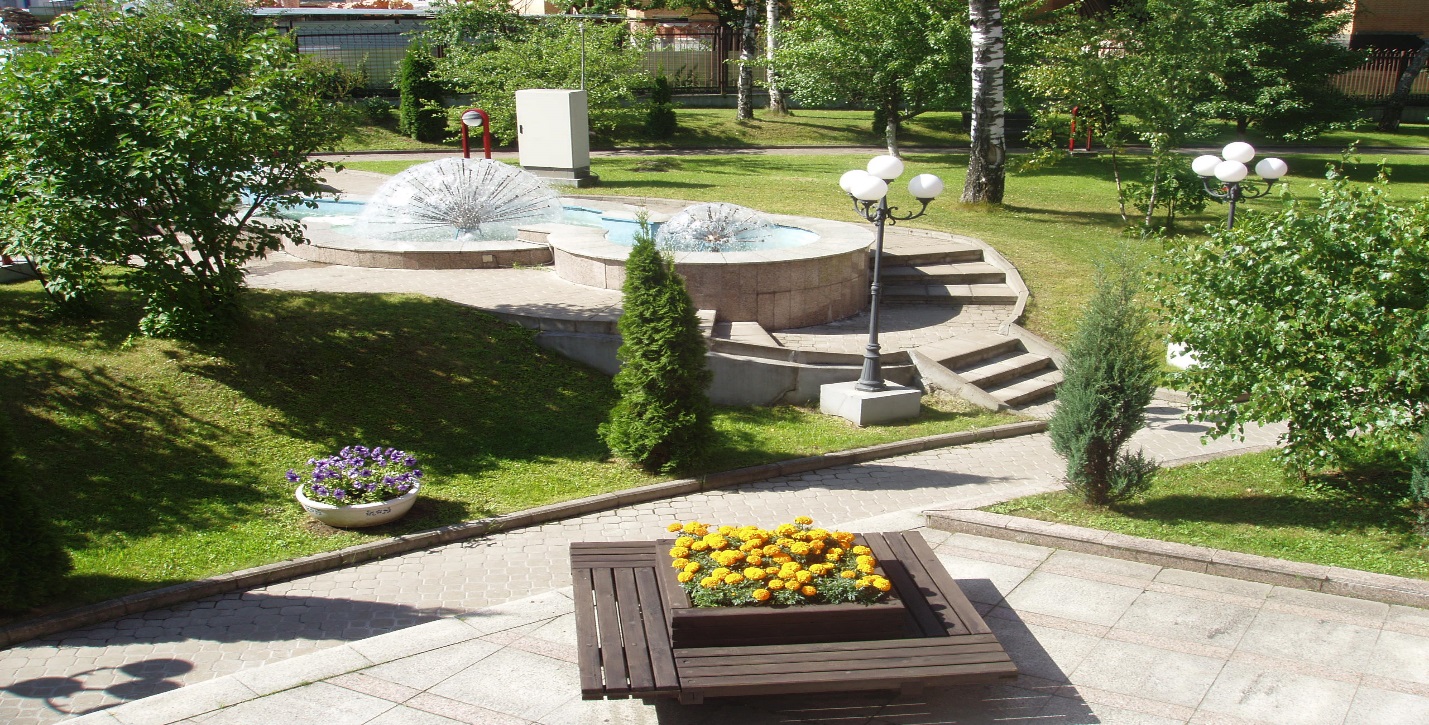 Муниципальная программа«Формирование современной городской среды на территории сельского поселения Байгузинский сельсовет муниципального района Ишимбайский районРеспублики Башкортостанна 2018-2022 годы»с.Кинзебулатово, 2017 годПАСПОРТмуниципальной программы «Формирование современной городской среды на территории сельского поселения Байгузинский сельсовет муниципального района Ишимбайский район Республики Башкортостана 2018-2022 годы»Характеристика текущего состояния сферы благоустройства в муниципальном образованииОдним из приоритетных направлений развития муниципального образования является повышения уровня благоустройства, создание безопасных и комфортных условий для проживания жителей муниципального образования.Статус современного муниципального образования во многом определяет уровень внешнего благоустройства и развитая инженерная инфраструктура.Количество и площадь благоустроенных территорий полностью освещенных, оборудованы местами для проведения досуга  и отдыха разными группами населения, малыми архитектурными формами.Охват населения благоустроенными территориями (доля населения, проживающего в жилом фонде с благоустроенными территориями от общей численности населения муниципального образования  составляет 50 %.   Благоустройство территории муниципального образования представляет собой комплекс мероприятий, направленных на создание благоприятных, здоровых и культурных условий жизни, трудовой деятельности и досуга населения в границах городской черты.Необходимость благоустройства территорий, продиктовано на сегодняшний день необходимостью обеспечения проживания людей в более комфортных условиях при постоянно растущем благосостоянии населения.          Реализация Программы позволит создать на общественных территориях условия, благоприятно влияющие на психологическое состояние человека, повысить комфортность проживания жителей, сформировать активную гражданскую позицию населения посредством его участия в благоустройстве общественных территорий, повысить уровень и качество жизни жителей поселка.Благоустройство общественных территорий муниципального образования позволит поддержать их в удовлетворительном состоянии, повысить уровень благоустройства, выполнить архитектурно-планировочную организацию территорий, обеспечить здоровые условия отдыха и жизни жителей.При реализации муниципальной программы возможно возникновение следующих рисков, которые могут препятствовать достижению планируемых результатов: - риски, связанные с изменением бюджетного законодательства; - финансовые риски: финансирование муниципальной программы не в      полном объеме в связи с неисполнением доходной части бюджета поселка. В таком случае муниципальная программа подлежит корректировке.Одним из приоритетов реализации программы является обеспечение надлежащего технического и санитарно-гигиенического состояния общественных территорий и мест массового пребывания населения, создание комфортной территории для жизнедеятельности населения.2.	Приоритеты региональной политики в сфере благоустройства, формулировка целей и постановка задач программыПриоритетами муниципальной политики в сфере жилищно-коммунального хозяйства муниципального образования являются:- повышение комфортности условий проживания граждан;- благоустройство территорий.При разработке мероприятий Программы сформированы и определены основные цели и задачи.Целью реализации Программы является формирование жилой застройки среды, благоприятной для проживания населения, а также мест массового пребывания населения. Для достижения этой цели предлагается выполнить задачи по ремонту и благоустройству общественных территорий муниципального образования входящих в перечень минимальных и дополнительных видов работ в соответствии с правилами предоставления и распределения субсидий:- благоустройство общественной территорий понимается как совокупность мероприятий, направленных на создание и поддержание функционально, экологически и эстетически организованной городской среды, включающей:- озеленение, уход за зелеными насаждениями;- оборудование малыми архитектурными формами, иными некапитальными объектами;- устройство пешеходных дорожек,- освещение территорий, в т. ч. декоративное;- ремонт и замена ограждений;- обустройство площадок для отдыха, детских, спортивных площадок;- установка скамеек и урн, контейнеров для сбора мусора;- оформление цветников;       -обеспечение физической, пространственной и информационной доступности  общественных территорий для инвалидов и других маломобильных групп населения.Перед началом работ по благоустройству разрабатывается эскизный проект мероприятий, а при необходимости - рабочий проект.Основными задачами Программы являются:- выполнение ремонта общественных территорий муниципального образования;- приоритетное направление социально-экономического развития сельского поселения Байгузинский сельсовет муниципального района Ишимбайский район Республики Башкортостан.  Для оценки достижения цели и выполнения задач Программы предлагаются следующие индикаторы:- количество общественных территорий муниципального образования, в отношении которых проведены работы по благоустройству;- доля общественных территорий муниципального образования, в отношении которых проведены работы по благоустройству, от общего количества общественных территорий муниципального образования;- повышения уровня информирования о мероприятиях по формированию современной городской среды муниципального образования;           Сведения о показателях (индикаторах) Программы представлены в приложении № 1 к Программе.Прогноз ожидаемых результатов реализации ПрограммыВ результате реализации программных мероприятий к каждой территории, включенной в Программу, планируется применить индивидуальную технологию производства восстановительных и ремонтных работ. Проведение работ, необходимых для приведения общественных территорий, в нормативное состояние, обеспечит комфортные условия проживания населения.В результате реализации мероприятий, предусмотренных муниципальной программой, планируется:- повышение уровня благоустройства мест массового отдыха людей;- обеспечение комфортности проживания жителей;           - повышение уровня мероприятий по благоустройству общественных территорий с учетом необходимости обеспечения физической, пространственной и информационной доступности зданий, сооружений общественных территорий для инвалидов и других маломобильных групп населения.Объем средств, необходимых на реализацию ПрограммыОбъем финансовых ресурсов Программы в целом составляет  6 000,00 тысяч рублей. Финансирование осуществляется за счет средств федерального бюджета, бюджета  Республики  Башкортостан  на условиях софинансирования и определяется трехсторонним соглашением заключенным между Администрацией муниципального района Ишимбайский район Республики Башкортостан, Администрацией сельского поселения Байгузинский сельсовет муниципального района Ишимбайский район Республики Башкортостан и Министерством жилищно-коммунального хозяйства Республики Башкортостан. Информация об объемах финансовых ресурсов, необходимых для реализации Программы, с разбивкой по источникам финансовых ресурсов содержится в приложении № 4 к настоящей Программе.Перечень мероприятий ПрограммыОснову Программы составляет ремонт и благоустройство общественных территорий и мест массового пребывания населения.  Мероприятия по благоустройству общественных территорий муниципального образования формируются с учетом необходимости обеспечения физической, пространственной и информационной доступности зданий, сооружений, общественных территорий для инвалидов и других маломобильных групп населения.Перечень мероприятий Программы представлен в приложении № 2 к настоящей Программе.Срок реализации настоящей  ПрограммыРеализация Программы предусмотрена в 2018-2022 годах без выделения этапов.Объем видов работ по благоустройству общественных территорийДля поддержания мест массового пребывания населения в технически исправном состоянии и приведения их в соответствие с современными требованиями комфортности разработана настоящая Программа, в которой предусматривается целенаправленная работа по благоустройству  территорий.Перед началом работ по благоустройству разрабатывается эскизный проект мероприятий, а при необходимости - рабочий проект.                                  8. Механизм реализации ПрограммыРеализация Программы осуществляется в соответствии с нормативными правовыми актами Администрации сельского поселения Байгузинский сельсовет муниципального района Ишимбайский район Республики Башкортостан.          Разработчиком и исполнителем Программы является сельского поселения Байгузинский сельсовет муниципального района Ишимбайский район Республики Башкортостан.Исполнитель осуществляет: - прием заявок на участие в отборе общественных территорий для включения их в адресные перечни;- представляет заявки Общественной комиссии, созданной постановлением Администрации сельского поселения Байгузинский сельсовет муниципального района Ишимбайский район Республики Башкортостан от 04.07.2017 № 58;- проводит отбор представленных заявок с целью формирования адресных перечней общественных территорий (Приложение №5).Перечни общественных территорий утверждаются постановлением Администрации сельского поселения Байгузинский сельсовет муниципального района Ишимбайский район Республики Башкортостан, после проведения их отбора в соответствии с порядком, утвержденным постановлением администрации сельского поселения Байгузинский сельсовет муниципального района Ишимбайский район Республики Башкортостан от 04.07.2017 № 59.Исполнитель мероприятий Программы несет ответственность за качественное и своевременное их выполнение, целевое и рациональное использование средств, предусмотренных Программой, своевременное информирование о реализации Программы.Исполнитель организует выполнение программных мероприятий путем заключения соответствующих муниципальных контрактов с подрядными организациями, и осуществляют контроль за надлежащим исполнением подрядчиками обязательств по муниципальным контрактам. Отбор подрядных организаций осуществляется в порядке, установленном Федеральным законом от 05.04.2013 года № 44-ФЗ «О контрактной системе в сфере закупок товаров, работ, услуг для обеспечения государственный и муниципальных нужд». План реализации Программы представлен в приложении №3 к Программе.Средства, полученные в результате экономии по результатам конкурсных процедур направляются на дополнительные работы либо на благоустройство объектов последующих периодов.  Муниципальная программа  подлежит актуализации исходя из фактического финансирования и результатов инвентаризации.9.   Порядок предоставления предложений граждан и организаций о включении общественной территории, подлежащей благоустройству.Для  рассмотрения и оценки предложений граждан и организаций о включении  общественной территории в муниципальную программу, граждане и организации направляют свои предложения на электронную почту сельского поселения Байгузинский сельсовет муниципального района Ишимбайский район Республики Башкортостан bajgugasp@rambler.ru. контактный телефон +7(347)94-7-46-39 с указанием перечня работ по благоустройству общественной территории.  Место предоставления предложений: администрация сельского поселения Байгузинский сельсовет МР ИР РБ, (с.Кинзебулатово, ул.1 Мая,20).Оценка предоставления предложений:  все предложения будут оцениваться исходя из следующих критериев:- соответствие проекта благоустройства общественной  территории размерам и местоположению.-композиционное и художественное единство, целостность общего изобразительного решения.-оригинальность, целесообразность и экономичность представленных проектных решений с применением природных материалов (дерево, камень и др).-соответствие проектных решений интересам всех слоев населения (детей, подростков, пенсионеров, инвалидов  и т.д.).- дата предоставления предложенияПорядок общественного обсуждения проекта муниципальной программы  при участии общественной комиссии из представителей органов местного самоуправления, политических партий и движений, общественных организаций, иных лиц для организации такого обсуждения, проведения оценки предложений заинтересованных лиц, а также для осуществления контроля  за реализацией программы после ее утверждения в установленном порядке. Проект настоящей программы размещается на сайте администрации сельского поселения Байгузинский сельсовет МР ИР РБ  http://bajguzino.ru/Порядок разработки, обсуждения с заинтересованными лицами и утверждения дизайн-проекта благоустройстваРазработка, обсуждение и утверждение дизайн-проекта благоустройства территории, включенной в Программу с включением в него текстового и визуального описания проекта благоустройства, перечня (в том числе в виде соответствующих визуализированных изображений) элементов благоустройства, предполагаемых к размещению на соответствующей территории осуществляется в соответствии с Порядком, утвержденным постановлением Администрации сельского поселения Байгузинский сельсовет муниципального района Ишимбайский район Республики Башкортостан от 20.07.2017г № 61а.Ожидаемый социально-экономический эффект и критерии оценки выполнения ПрограммыОжидаемый социально-экономический эффект:Прогнозируемые конечные результаты реализации Программы предусматривают повышение уровня благоустройства муниципального образования, улучшение санитарного содержания территорий.В результате реализации Программы ожидается создание условий, обеспечивающих комфортные условия для работы и отдыха населения на территории муниципального образования. Будет скоординирована деятельность предприятий, обеспечивающих благоустройство населенных пунктов и предприятий, имеющих на балансе инженерные сети, что позволит исключить случаи раскопки инженерных сетей на вновь отремонтированных объектах благоустройства и восстановление благоустройства после проведения земляных работ.Эффективность программы оценивается по следующим показателям:- процент привлечения населения  муниципального образования  к участию в Программе;- процент привлечения организаций, заинтересованных лиц к участию в Программе;- уровень взаимодействия предприятий, обеспечивающих благоустройство поселения и предприятий – владельцев инженерных сетей;- уровень благоустроенности муниципального образования;- повышение уровня комфортности проживания жителей за счет функционального зонирования территорий, благоустройства общественных территорий;- привлечение жителей к благоустройству своих придворовых территорий, устройству цветников и клумб;В результате реализации  Программы ожидается:- улучшение экологической обстановки и создание среды, комфортной для проживания жителей поселка;- совершенствование эстетического состояния  территории муниципального образования.Управляющий делами 						   Н.В.ЯрмухаметоваПриложение № 1к муниципальной программе«Формирование современнойгородской среды на территории сельского поселения Байгузинский сельсовет муниципального района Ишимбайский район Республики Башкортостан на 2018-2022 годы»С В Е Д Е Н И Яо показателях (индикаторах) муниципальной программы «Формирование современной городской среды на территории сельского поселения Байгузинский сельсовет муниципального района Ишимбайский район Республики Башкортостан» на 2018-2022 годы»Приложение № 2к муниципальной программе«Формирование современнойгородской среды на территории сельского поселения Байгузинский сельсовет муниципального района Ишимбайский район Республики Башкортостан на 2018-2022 годы»	 ПЕРЕЧЕНЬ                                                                    основных мероприятий муниципальной программы                                                                                                                                                 Приложение № 3к муниципальной программе«Формирование современнойгородской среды на территории сельского поселения Байгузинский сельсовет муниципального района Ишимбайский район Республики Башкортостан на 2018-2022 годы»	План реализации Муниципальной программыПриложение № 4к муниципальной программе«Формирование современнойгородской среды на территории сельского поселения Байгузинский сельсовет муниципального района Ишимбайский район Республики Башкортостан на 2018-2022  годы»	Финансовое обеспечение муниципальной программы  «Формирование современной городской среды на территории сельского поселения Байгузинский сельсовет муниципального района Ишимбайский район Республики Башкортостан на 2018-2022 годы»Приложение № 5к муниципальной программе«Формирование современнойгородской среды на территории сельского поселения Байгузинский сельсовет муниципального района Ишимбайский район Республики Башкортостан на 2018-2022  годы»	Переченьобщественных территорий планируемых к благоустройству в рамках муниципальной программы «Формирование современной городской среды на территории сельского поселения Байгузинский сельсовет муниципального района Ишимбайский район Республики Башкортостан на 2018-2022 годы»2018 год2022 годПриложение к муниципальной программе«Формирование современной городской среды на территории сельского поселения Байгузинский сельсовет муниципального районаИшимбайский район Республики Башкортостан                                                                                                                 на 2018-2022  годы»	                                             Перечень минимальных работ с визуализацией элементов благоустройства Башкортостан  РеспубликаһыИшембай районымуниципаль районы Байғужа ауыл советы ауыл биләмәһе хакимиәтеАдминистрация  сельского поселения           Байгузинский сельсовет             муниципального района                Ишимбайский район           Республики БашкортостанНаименование программыМуниципальная программа "Формирование современной городской среды на территории сельского поселения Байгузинский сельсовет муниципального района Ишимбайский  район РБ на 2018-2022 г.»Основание для разработки программы- Федеральный Закон  от 06 октября 2003 года № 131-ФЗ «Об общих принципах организации местного самоуправления в Российской Федерации»;- Постановление Правительства РФ от 10.02.2017 № 169 «Об утверждении Правил Предоставления и распределения субсидий из федерального бюджета бюджетам субъектов  Российской Федерации на поддержку государственных программ формирования современной городской среды»;- Приказ Минстроя России от 06.04.2017 № 691/пр «Об утверждении методических рекомендаций по подготовке государственных программ субъектов Российской Федерации и муниципальных программ формирования современной городской среды в рамках реализации приоритетного проекта "Формирование комфортной городской среды» на 2018 - 2022 годы»;- Устав Администрации сельского поселения Байгузинский сельсовет муниципального района Ишимбайский район РБ.Ответственный исполнитель Программы Администрация сельского поселения Байгузинский сельсовет муниципального района Ишимбайский район Республики БашкортостанУчастники ПрограммыАдминистрация сельского поселения Байгузинский сельсовет муниципального района Ишимбайский район Республики Башкортостан;Общественные организации;Подрядные организации.Цели Программы - повышение качества и комфорта городской среды на территории сельского поселения Байгузинский сельсовет муниципального района  Ишимбайский район Республики Башкортостан;- реализация участия общественности, граждан, заинтересованных лиц в муниципальной программе для совместного определения развития территории, выявления истинных проблем и потребностей людей; - повышение качеств современной городской среды;- совершенствования уровня и организация  благоустройства общественной территории для повышения комфортности проживания граждан;- благоустройство общественных территорий сельского поселения Байгузинский сельсовет муниципального района Ишимбайский район Республики Башкортостан (далее – муниципальное образование);- развитие общественных территорий муниципального образованияЗадачи Программы- повышение уровня вовлеченности заинтересованных граждан, организаций в реализацию мероприятий по благоустройству общественных территорий муниципального образования;- обеспечение формирования единого облика муниципального образования;- организация новых и восстановление существующих мест отдыха;- привлечение населения к участию в благоустройстве общественных территорий ;- проведение ремонта и обустройства  мест массового отдыха;- повышение уровня благоустройства общественных территорий муниципального образования.Целевые индикаторы и показатели Программы- доля общественных территорий, в отношении которых проведены работы по благоустройству;- количество общественных территорий, приведенных в нормативное состояние;- доля общественных территорий, на которых созданы комфортные условия для отдыха и досуга жителей, от общего количества территорий, участвующих в Программе;- доля благоустроенных общественных территорий муниципального образования, от общего количества общественных территорий муниципального образования; - повышения уровня информирования о мероприятиях по формированию современной городской среды муниципального образования;- доля участия населения в мероприятиях, проводимых в рамках Программы.Срок реализации Программы  2018-2022 годыОбъемы бюджетных ассигнований ПрограммыПрогнозируемый общий объем финансирования составляет:на 2018 год : 1 000,00 тыс. рублей, в том числе: Федеральный бюджет - 880,00 тыс. рублей;  Бюджет РБ – 120,00 тыс. рублей; на 2019 год :  1000,00 тыс.рублей в том числе:- федеральный бюджет -  880,00 тыс. рублей;- бюджет РБ –120,00тыс. рублей;на 2020 год :  1000,00 тыс.рублей в том числе:- федеральный бюджет -  880,00 тыс. рублей;- бюджет РБ –120,00тыс. рублей на 2021 год :  1000,00 тыс.рублей в том числе:- федеральный бюджет -  880,00 тыс. рублей;- бюджет РБ –120,00тыс. рублей;на 2022 год :  1000,00 тыс.рублей в том числе:- федеральный бюджет -  880,00 тыс. рублей;- бюджет РБ –120,00тыс. рублей.Объемы финансирования будут уточняться при формировании бюджета муниципального образованияОжидаемые результаты реализации Программы- увеличение доли общественных территорий, в отношении которых будут проведены работы по благоустройству;- увеличение количества общественных территорий, приведенных в нормативное состояние;- подготовка комплектов проектно – сметной документации на выполнение ремонта общественных территорий;- увеличение общей площади дорожного покрытия территорий приведенных в нормативное состояние;- создание комфортных условий для отдыха и досуга жителей;- увеличение числа граждан, обеспеченных комфортными условиями проживания;- благоустройство территорий общественных территорий муниципального образования;-  улучшение эстетического состояния общественных территорий муниципального образования;- уровень информирования о мероприятиях по формированию современной городской среды муниципального образования, в ходе реализации Программы достигнет до 100%;- доля участия населения в мероприятиях, проводимых в рамках Программы, составит 100%№Наименование показателя (индикатора)Единица измеренияЗначения показателей№Наименование показателя (индикатора)Единица измерения2018-2022              годыКоличество благоустроенных муниципальных общественных территорийЕд.Площадь благоустроенных муниципальных общественных территорий ГаДоля площади благоустроенных муниципальных общественных территорий%Номер и наименование основного мероприятияОтветственный исполнитель Срок Срок Ожидаемый непосредственный результат (краткое описание) Основные  направления реализации Связь с показателями Программы  Номер и наименование основного мероприятияОтветственный исполнитель начала реализацииокончания реализацииОжидаемый непосредственный результат (краткое описание) Основные  направления реализации Связь с показателями Программы  Задача 1 проведение ремонта и обустройства общественных территорийЗадача 1 проведение ремонта и обустройства общественных территорийЗадача 1 проведение ремонта и обустройства общественных территорийЗадача 1 проведение ремонта и обустройства общественных территорийЗадача 1 проведение ремонта и обустройства общественных территорийЗадача 1 проведение ремонта и обустройства общественных территорийЗадача 1 проведение ремонта и обустройства общественных территорий1.1 Мероприятия: Разработка проектно– сметной документации на благоустройство общественных территорийАдминистрация сельского поселения Байгузинский сельсовет муниципального района Ишимбайский район Республики Башкортостан20182022___локально – сметный расчетПовышение уровня ежегодного достижения целевых показателей муниципальной программы1.2 Мероприятия:проведение благоустройства  общественных территорийАдминистрация сельского поселения Байгузинский сельсовет муниципального района Ишимбайский район Республики Башкортостан20182022Обустройство подъездного пути к скверу,установка элементов садово-паркового хозяйства, малых архитектурных форм, организация освещения, благоустройство пешеходной зоны устройство скамеек, урнПовышение уровня ежегодного достижения целевых показателей муниципальной программыЗадача  2.  Привлечение населения к участию в благоустройстве общественных территорииЗадача  2.  Привлечение населения к участию в благоустройстве общественных территорииЗадача  2.  Привлечение населения к участию в благоустройстве общественных территорииЗадача  2.  Привлечение населения к участию в благоустройстве общественных территорииЗадача  2.  Привлечение населения к участию в благоустройстве общественных территорииЗадача  2.  Привлечение населения к участию в благоустройстве общественных территорииЗадача  2.  Привлечение населения к участию в благоустройстве общественных территории2.1. Мероприятия: информирование населения о проводимых мероприятий по благоустройству общественных территорийАдминистрация сельского поселения Байгузинский сельсовет муниципального района Ишимбайский район Республики Башкортостан20182022100 % уровень информирования о мероприятиях по благоустройству общественных территорийПовышение уровня ежегодного достижения целевых показателей муниципальной программы2.2 Мероприятия: повышение уровня вовлеченности заинтересованных граждан, организаций в реализацию мероприятий по благоустройству общественных территорийАдминистрация сельского поселения Байгузинский сельсовет муниципального района Ишимбайский район Республики Башкортостан20182022доля участия населения в мероприятиях, проводимых в рамках Программы, составит 100%Повышение уровня ежегодного достижения целевых показателей муниципальной программыНаименование контрольного события программыСтатусОтветственный исполнительСрок наступления контрольного события (дата)Срок наступления контрольного события (дата)Срок наступления контрольного события (дата)Срок наступления контрольного события (дата)Наименование контрольного события программыСтатусОтветственный исполнитель2017 год2017 год2017 год2017 годI кварталII кварталIII кварталIV кварталКонтрольное событие № 1Опубликование для общественного обсуждения проектов муниципальных программ «Формирование современной городской среды на территории сельского поселения Байгузинский сельсовет муниципального района Ишимбайский район Республики Башкортостан на 2018-2022 года»Администрация сельского поселения Байгузинский сельсовет муниципального района Ишимбайский район Республики Башкортостан23.10.2017Контрольное событие №2Утверждение муниципальной программы «Формирование современной городской среды сельского поселения Байгузинский сельсовет муниципального района Ишимбайский район Республики Башкортостан на 2018-2022 годы» с учетом обсуждения с заинтересованными лицамиАдминистрация сельского поселения Байгузинский сельсовет муниципального района Ишимбайский район Республики Башкортостан 24.11.2017Наименование мероприятияИсполнитель, главные распорядителиИсточники финансированияФинансовые затраты, тыс. руб.Финансовые затраты, тыс. руб.Финансовые затраты, тыс. руб.Финансовые затраты, тыс. руб.Финансовые затраты, тыс. руб.Всеготыс.рубНаименование мероприятияИсполнитель, главные распорядителиИсточники финансирования20182019202020212022Благоустройство муниципальных территорий общего пользованияАдминистрация   сельского поселения Байгузинский сельсовет МР ИР РББлагоустройство муниципальных территорий общего пользованияАдминистрация   сельского поселения Байгузинский сельсовет МР ИР РБВсего,1 000,001 000,001 000,001 000,001 000,005 000,00Благоустройство муниципальных территорий общего пользованияАдминистрация   сельского поселения Байгузинский сельсовет МР ИР РБв том числе:Благоустройство муниципальных территорий общего пользованияАдминистрация   сельского поселения Байгузинский сельсовет МР ИР РБбюджет Российской Федерации880,00880,00880,00880,00880,004 400,00Благоустройство муниципальных территорий общего пользованияАдминистрация   сельского поселения Байгузинский сельсовет МР ИР РБбюджет Республики Башкортостан120,00120,00120,00120,00120,00600,00№ п/пНаименование общественной территорииРасположение общественной территорииПлощадьобщественной территории,кв.м.Перечень мероприятийФинансированиеФинансированиеФинансированиеФинансированиеФинансированиеФинансированиеФинансированиеФинансирование№ п/пНаименование общественной территорииРасположение общественной территорииПлощадьобщественной территории,кв.м.Перечень мероприятийБюджет РФтыс.рубБюджет РФтыс.рубБюджет РБтыс.рубБюджет РБтыс.рубБюджет РБтыс.рубБюджет РБтыс.рубВсего тыс.рубВсего тыс.руб1ул.ГерояСтадион(между жилыми домами по ул.Героя, д.1, 2а)11 384установка универсальной спортивной площадки с покрытием из резиновой крошки с возможностью в зимний период трансформировать в каток,организация освещения, устройство скамеек880,00880,00120,00120,00120,00120,001 000,001 000,002019 год2019 год2019 год2019 год2019 год2019 год2019 год2019 год2019 год2019 год2019 год2019 год2019 год2ул.ГерояСтадион(между жилыми домами по ул.Героя,д.1, 2а)    11 384установка универсальной спортивной площадки с покрытием из резиновой крошки с возможностью в зимний период трансформировать в каток,организация освещения, устройство скамеек.установка универсальной спортивной площадки с покрытием из резиновой крошки с возможностью в зимний период трансформировать в каток,организация освещения, устройство скамеек.880,00880,00120,00120,00120,00120,001 000,001 000,002020 год2020 год2020 год2020 год2020 год2020 год2020 год2020 год2020 год2020 год2020 год2020 год2020 год3Благоустройство территории СДК с.Кинзебулатовоул.1 Мая,20 3912установка элементов садово-паркового хозяйства, малых архитектурных форм, организация освещения, устройство скамеек, урн880,00880,00120,00120,001 000,001 000,001 000,001 000,002021  год2021  год2021  год2021  год2021  год2021  год2021  год2021  год2021  год2021  год2021  год2021  год2021  год4ул. ГерояСквер(между жилыми домами по ул.Героя д.62 и 3еленая ,13а)      4900Обустройство подъездного пути к скверу,установка элементов садово-паркового хозяйства, малых архитектурных форм, организация освещения, благоустройство пешеходной зоны устройство скамеек, урнОбустройство подъездного пути к скверу,установка элементов садово-паркового хозяйства, малых архитектурных форм, организация освещения, благоустройство пешеходной зоны устройство скамеек, урн880,00880,00120,00120,001 000,0001 000,0001 000,0001 000,0005ул. Трубная(между жилыми домами по ул.Трубная, д.1, 3)         700установка детского оборудования; установка элементов садово-паркового хозяйства, малых архитектурных форм, организация освещения, благоустройство пешеходной зоны устройство скамеек, урн880,00120,001 000,00 № пп.Визуализированные образцы элементов благоустройстваНаименование работ1.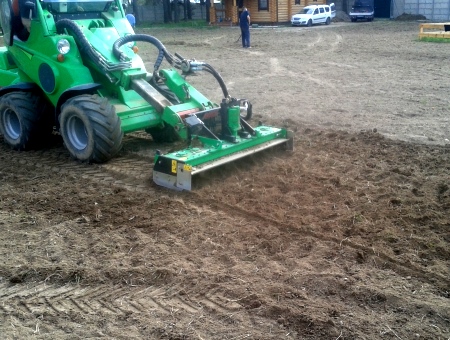 Выравнивание земной поверхности под площадку2.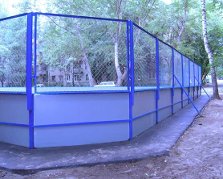 установка короба универсальной спортивной площадки 2.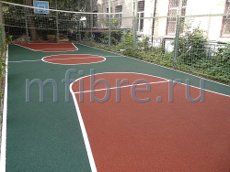 Покрытие площадки резиновой крошкой3.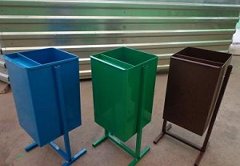 Установка урн4.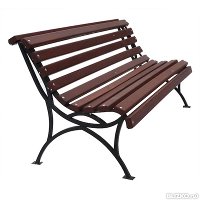 Установка скамеек 5.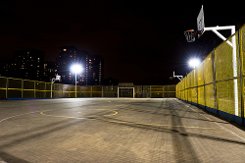 освещение спортивной площадки